Table of Contents1.	Summary	32.	Site Map	42.1.	Home page	42.2.	Info and contacts	52.3.	Geographical data	52.4.	Standards	82.5.	Upload	92.5.1.	Upload monitoring file	102.5.2.	Search	122.5.3.	Cancel monitoring file	132.5.4.	Conformity check	132.5.5.	Conformity check failed	132.5.6.	Conformity check successful	142.5.7.	Validation and publication	14SummaryThe IMAP Pilot Info System (PIS) aims to collect, manage and share data from monitoring programs under the Integrated Monitoring and Assessment Programme of the Mediterranean Sea and Coast and Related Assessment Criteria (IMAP) in the framework of Barcelona Convention.Site MapHome pageFrom the home page of the site it is possible to access to public sections:Log in to access private sectionsInfo and contactsGeographical dataStandards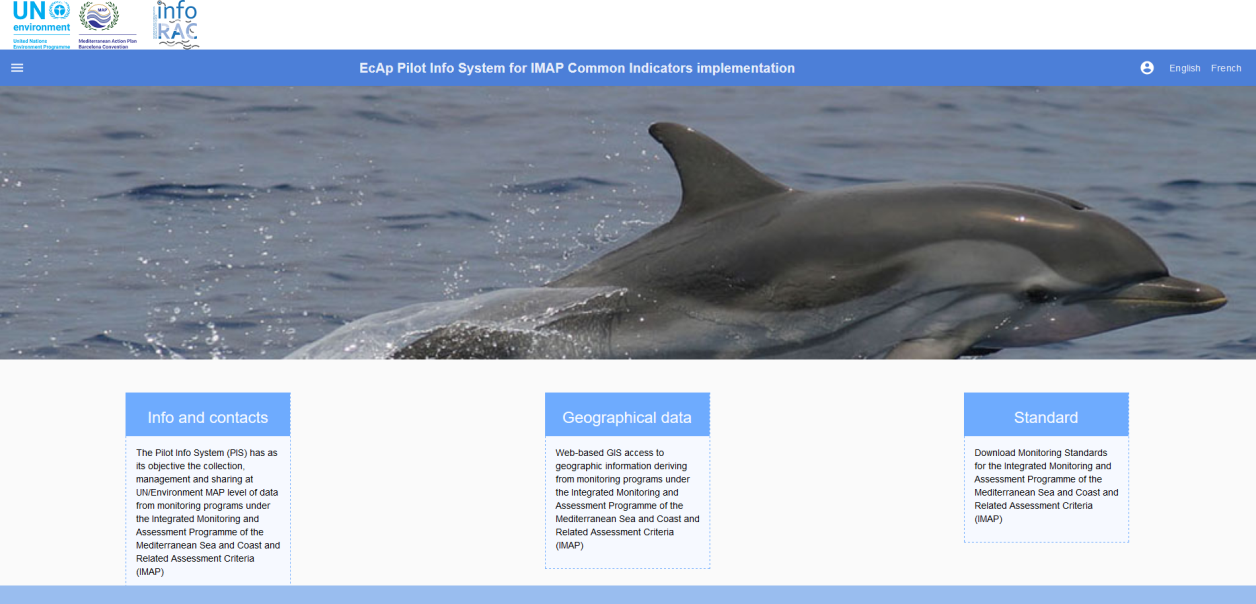 Figure 1: Site home pageTo log in, click on the button at the top right (Account ), enter username and password and press "LOGIN".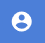 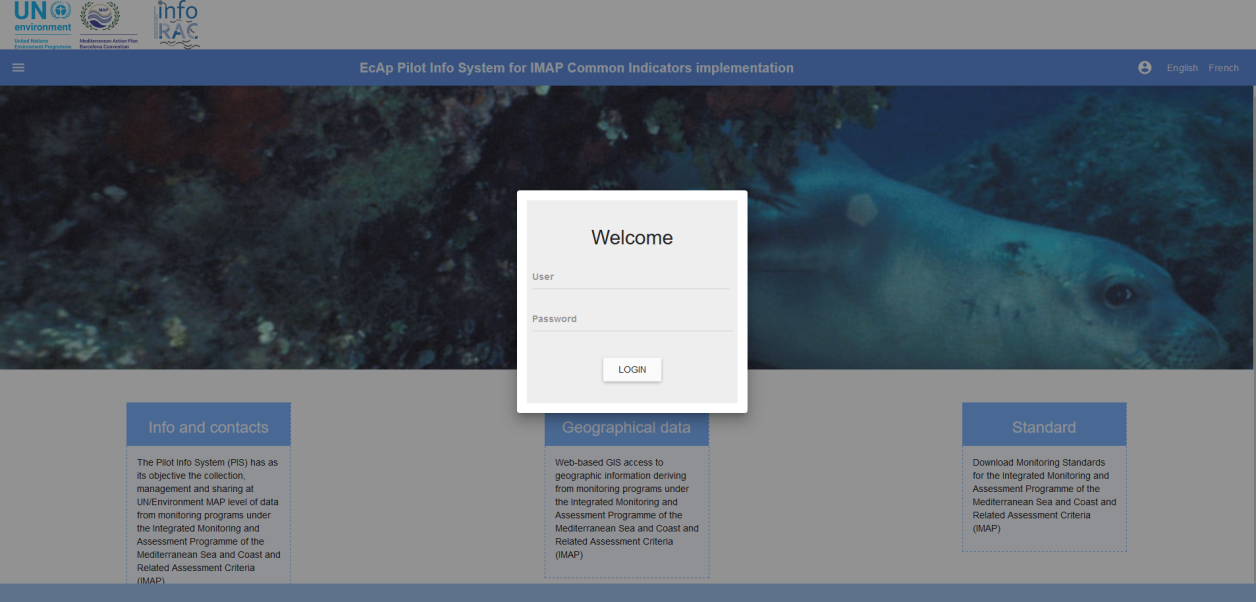 Figure 2: LoginAfter login, the home page will be updated with new sections depending on the logged user profile: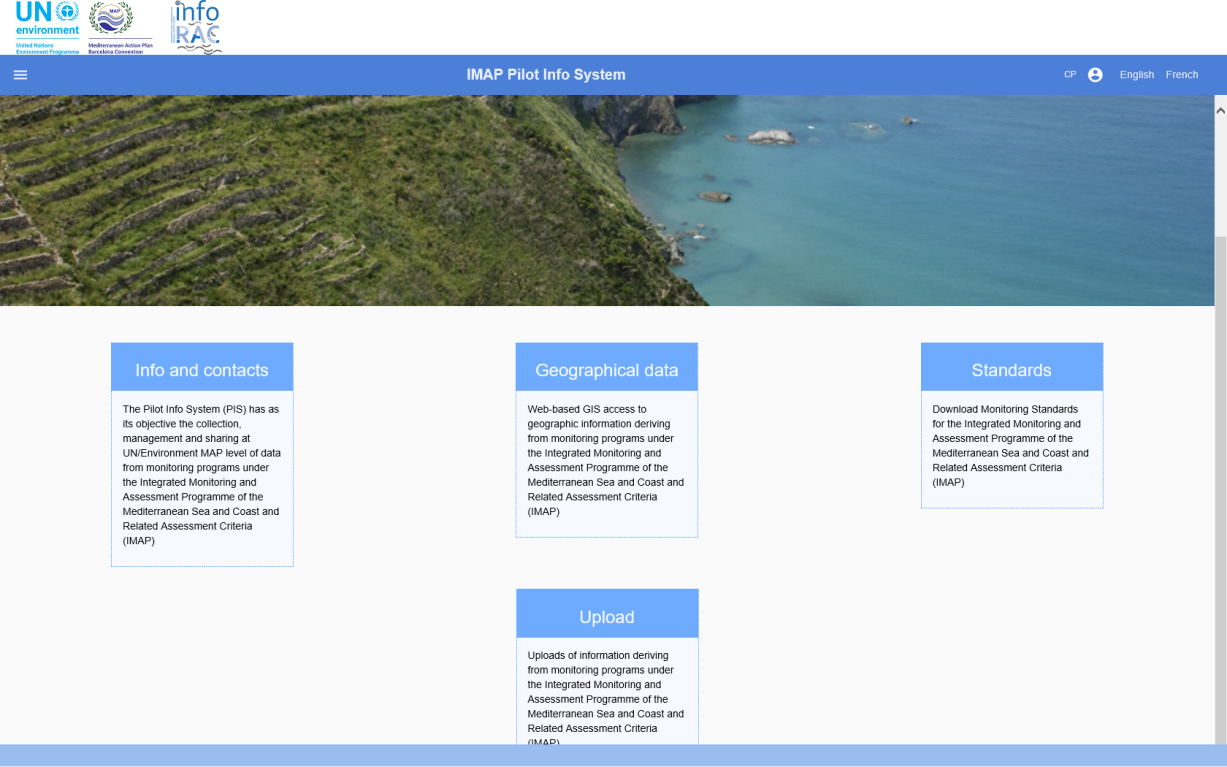 Figure 3: Homepage after LoginInfo and contactsThe "Info and contacts" section contains useful references to contact the site managers.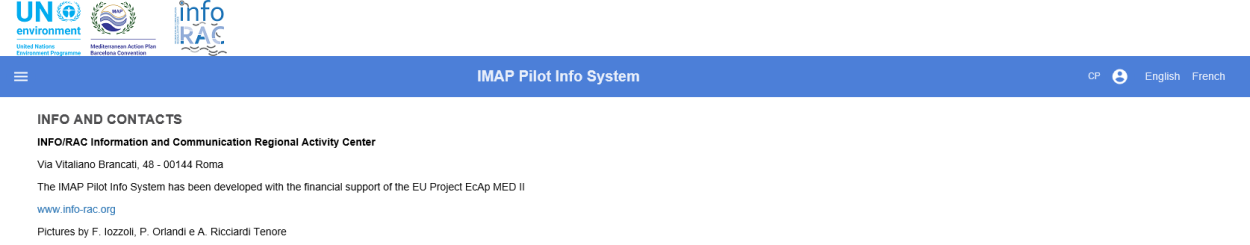 Figure 4: Info and contacts pageGeographical dataThis section contains the functionalities to access published data, by an anonymous user, through a WEBGIS interface.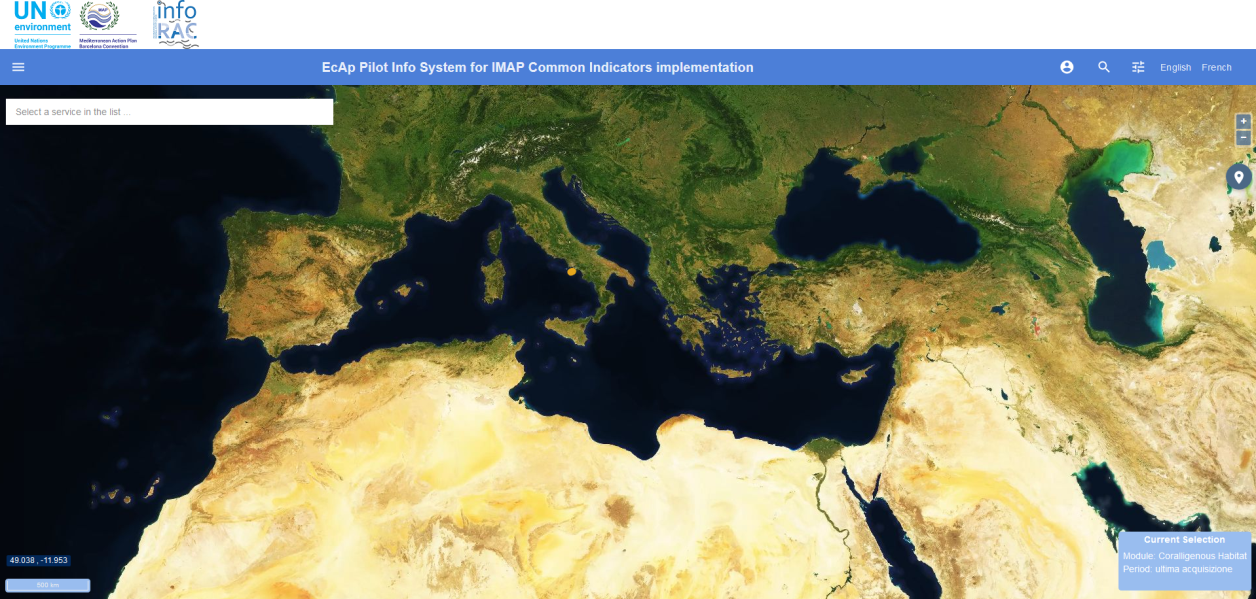 Figure 5: WEBGIS interfaceGIS tools available are: Zoom / Pan, allows to change the extent of the map;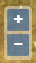 Location search, allows to zoom the map on a location;Active mode  allow you to: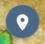  Draw the polygon and calculate the area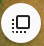  Draw the line and calculate the length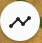  Query stations 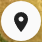  Keep stations previously queried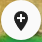 Selection of a service in the list.The “Filters” tool  allows to select: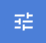 A background map;The monitored data layer (module type);The monitoring period (time interval);The last data acquisition;Transparency;Stations export;The possibility of creating a bookmark.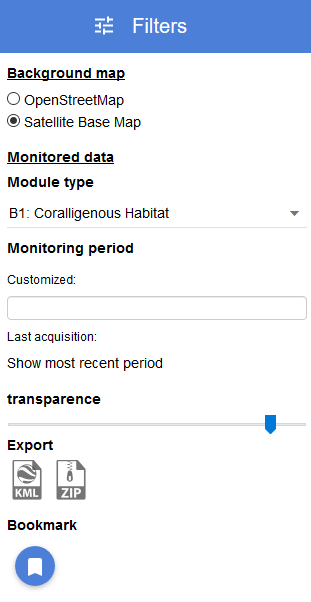 Figure 6: Filters toolMonitored stations are displayed on the map as points. 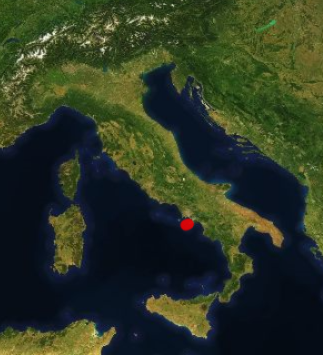 Figure 7: Station pointSelecting a station with the mouse, the consultation page of the relative measures is shown: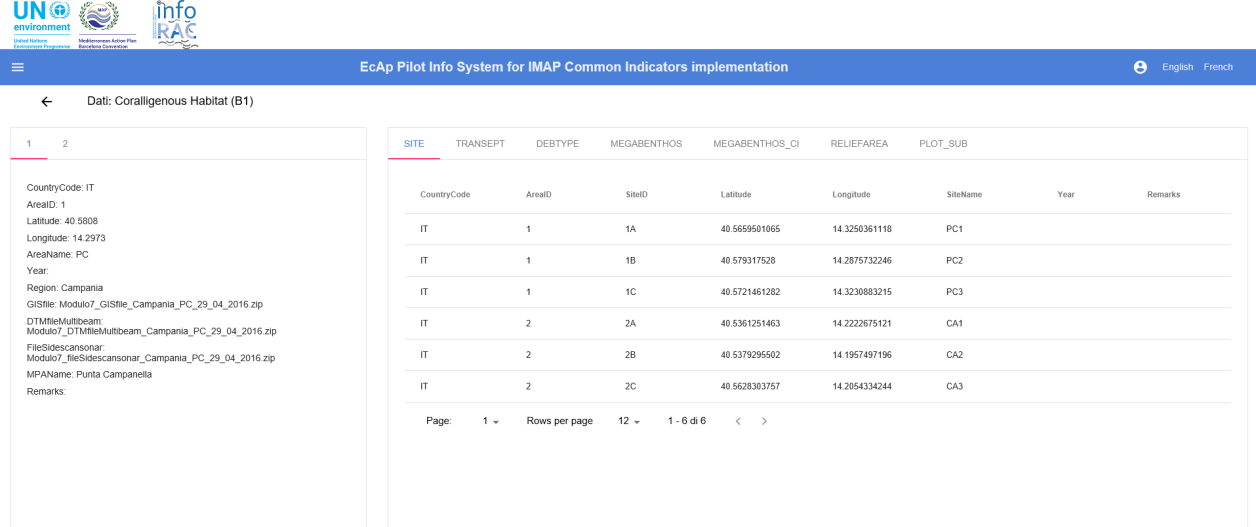 Figure 8: Measures detail pageStandardsThe “Standards” section allows to a simple user to:View the list of information standards;Download an information standard in Excel format;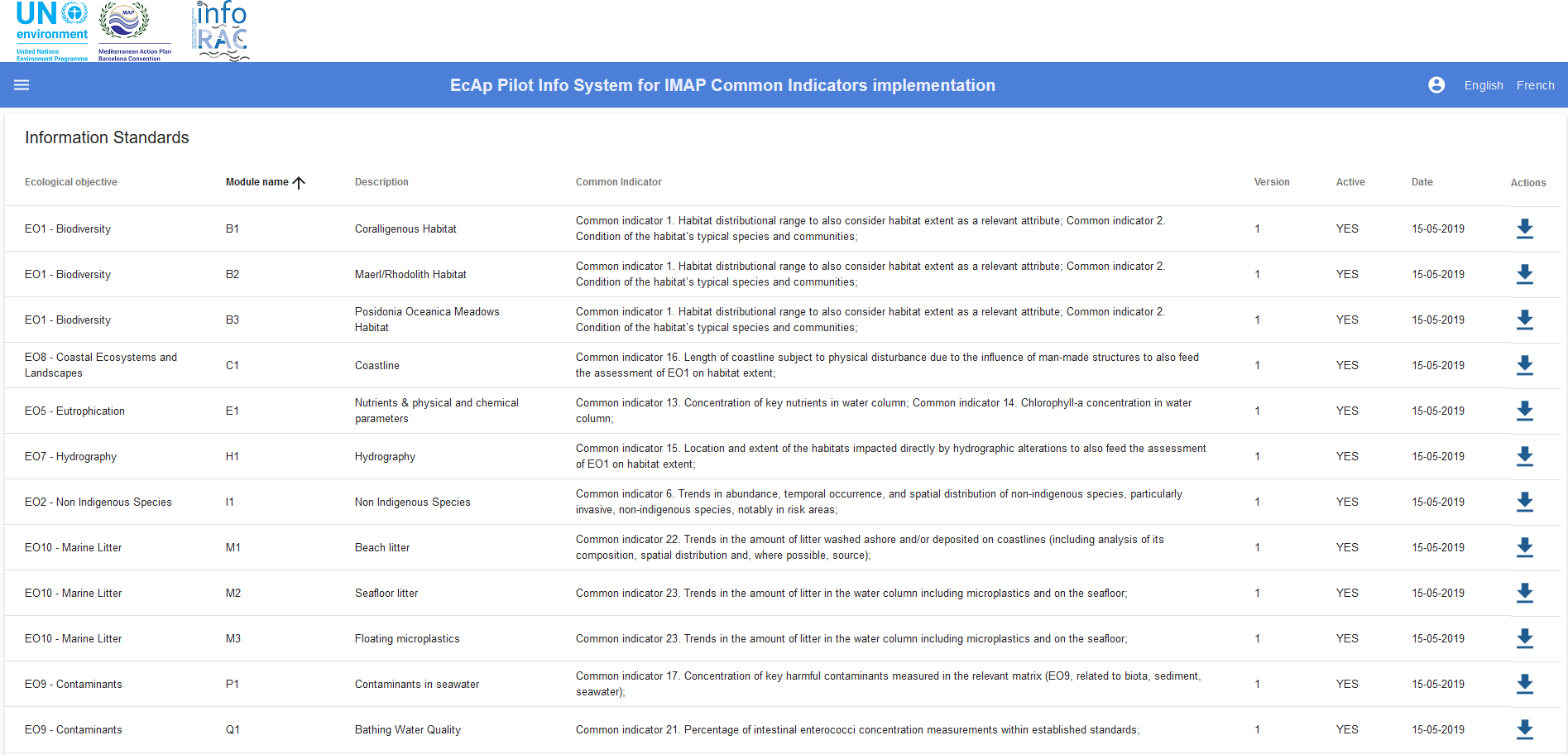 Figure 9: Standards section (simple user)For example, the user can download “EO1 - Biodiversity B1  Coralligenous Habitat” standard by clicking on the arrow at the end of the row.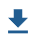 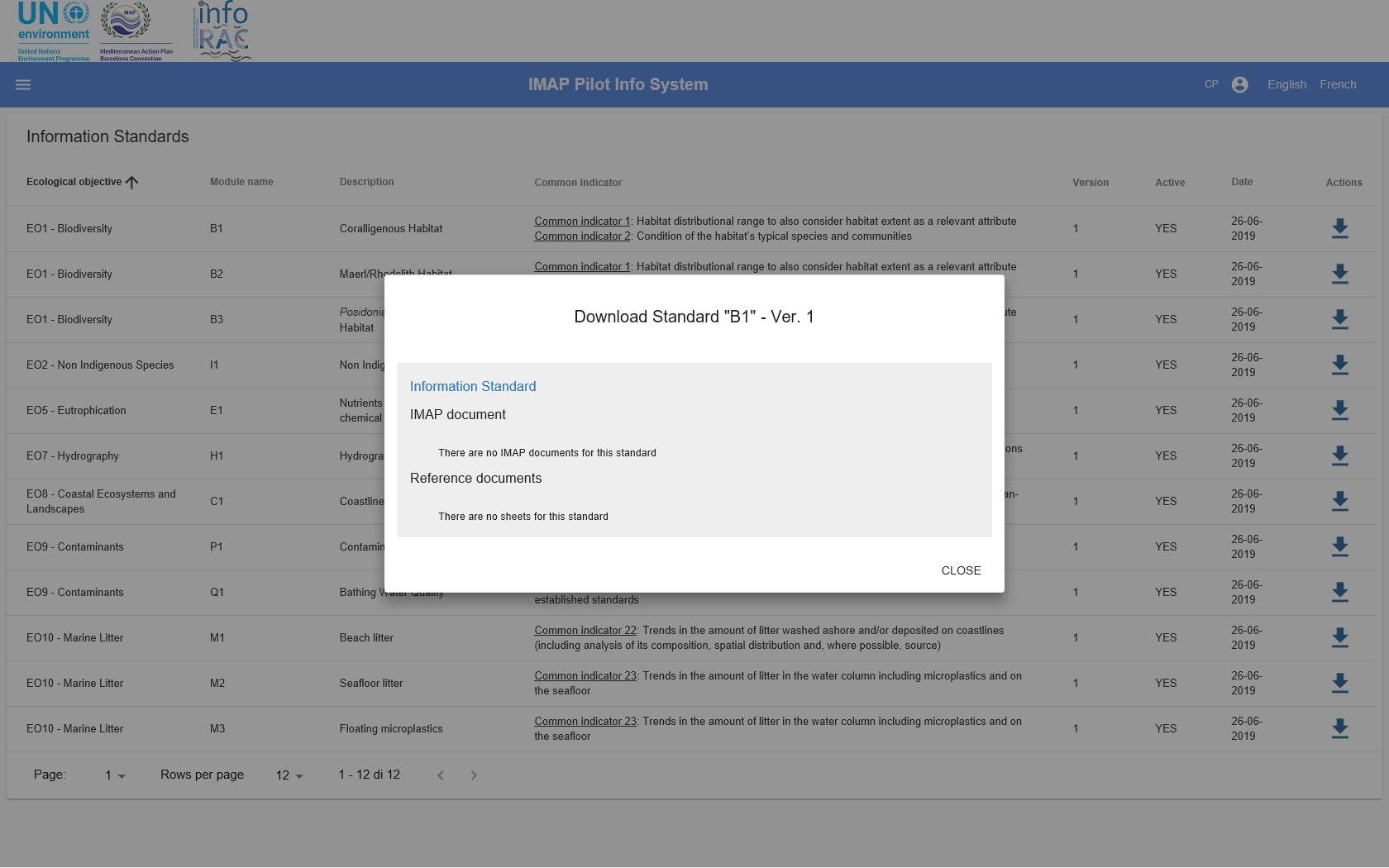 Figure 10: Download StandardClicking on “Information Standard” the user can Open, Save or Save as the Excel document.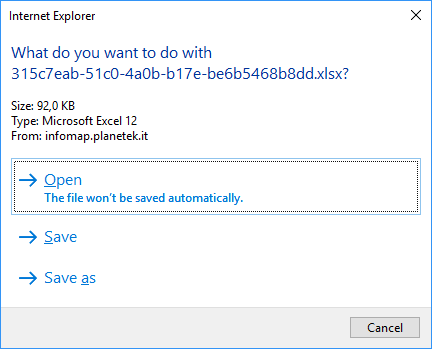 Figure 11: Save StandardSave the document and then open it.Every standard has sheets (named <DD_sheetname>) explaining how to complete sheets (named <sheetname>) that have to contain the measure data.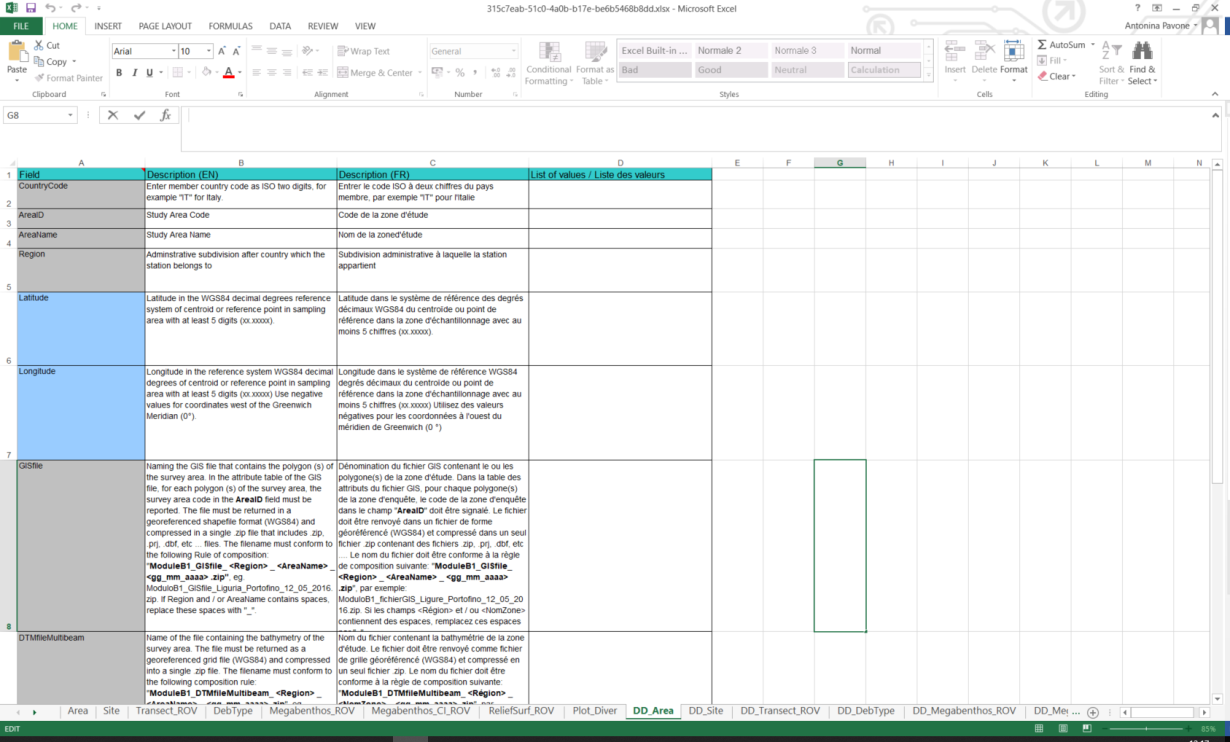 Figure 12: <DD_sheetname>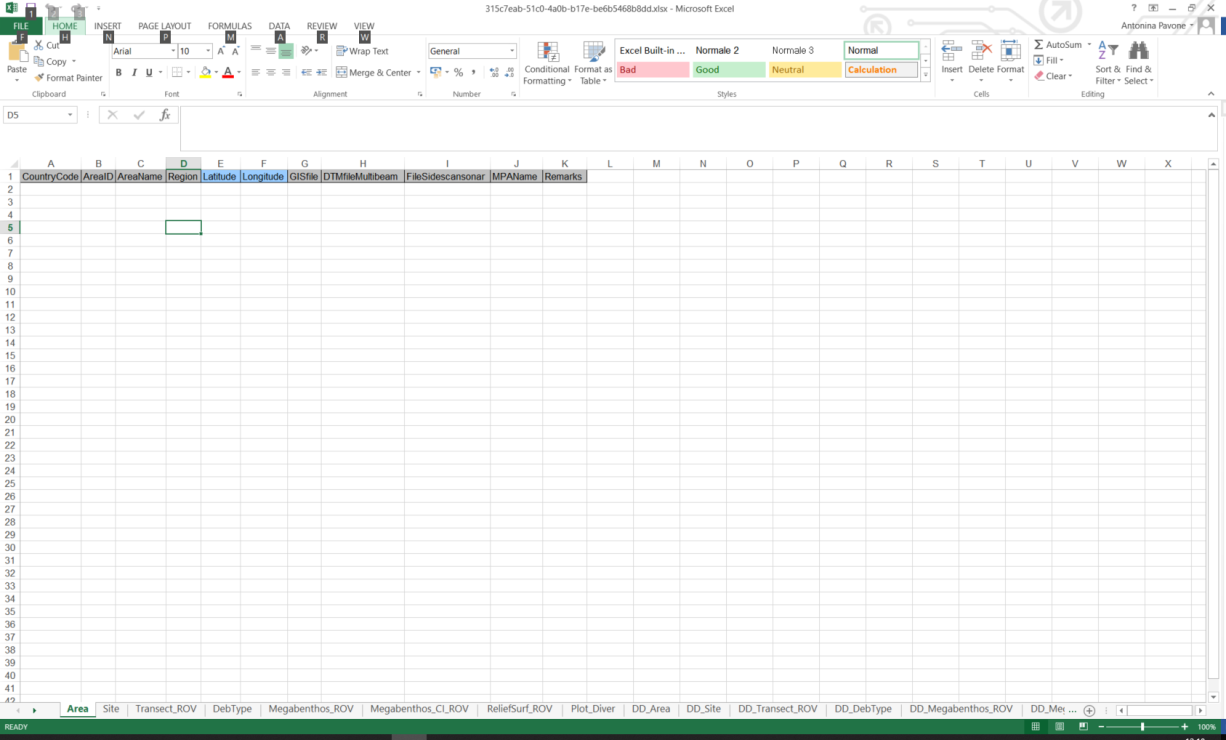 Figure 13: <sheetname>For example, sheet “DD_Area” is a data dictionary explaining how to insert data into “Area”  sheet in the monitoring file to be uploaded.UploadThe upload section allows to upload, verify, validate and publish the monitoring files. The uploaded monitoring files follow a predetermined workflow. Each loaded file will be subject to:Conformity check, i.e. verification of compliance with the rules to which the data must be subjected (excel file)Validation, i.e. check of administrator or supervisorPublication, i.e. the data are loaded into database, published and accessible via WEBGIS interface.Workflow states are:Draft: when file is just loaded;Compliant: when file passes the conformity check;Not compliant: when the conformity check gives a negative result;Validated: when the user makes file valid;Not Validated: when the user considers the data invalid;Published: when the user decides to make data public;Canceled: when the user deletes file from the workflow;Upload monitoring fileTo upload a monitoring file press the  button on the bottom right.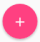 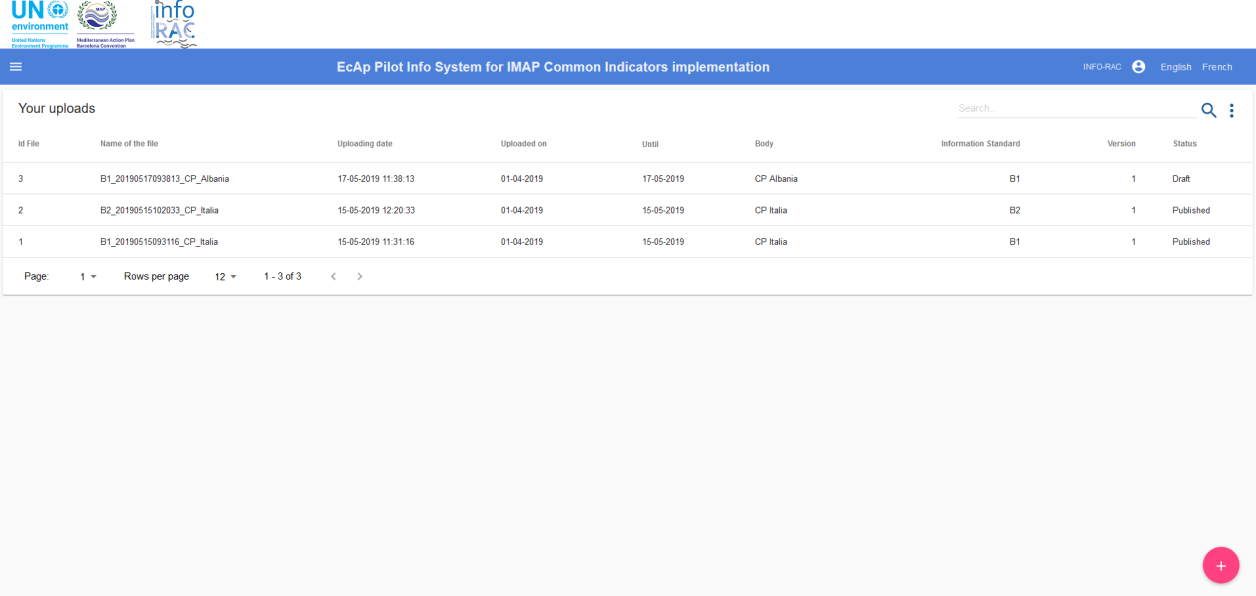 Figure 14: Uploaded files listIn the new upload window (1/3) enter the following information:Select sampling period: period in which the monitoring was carried out;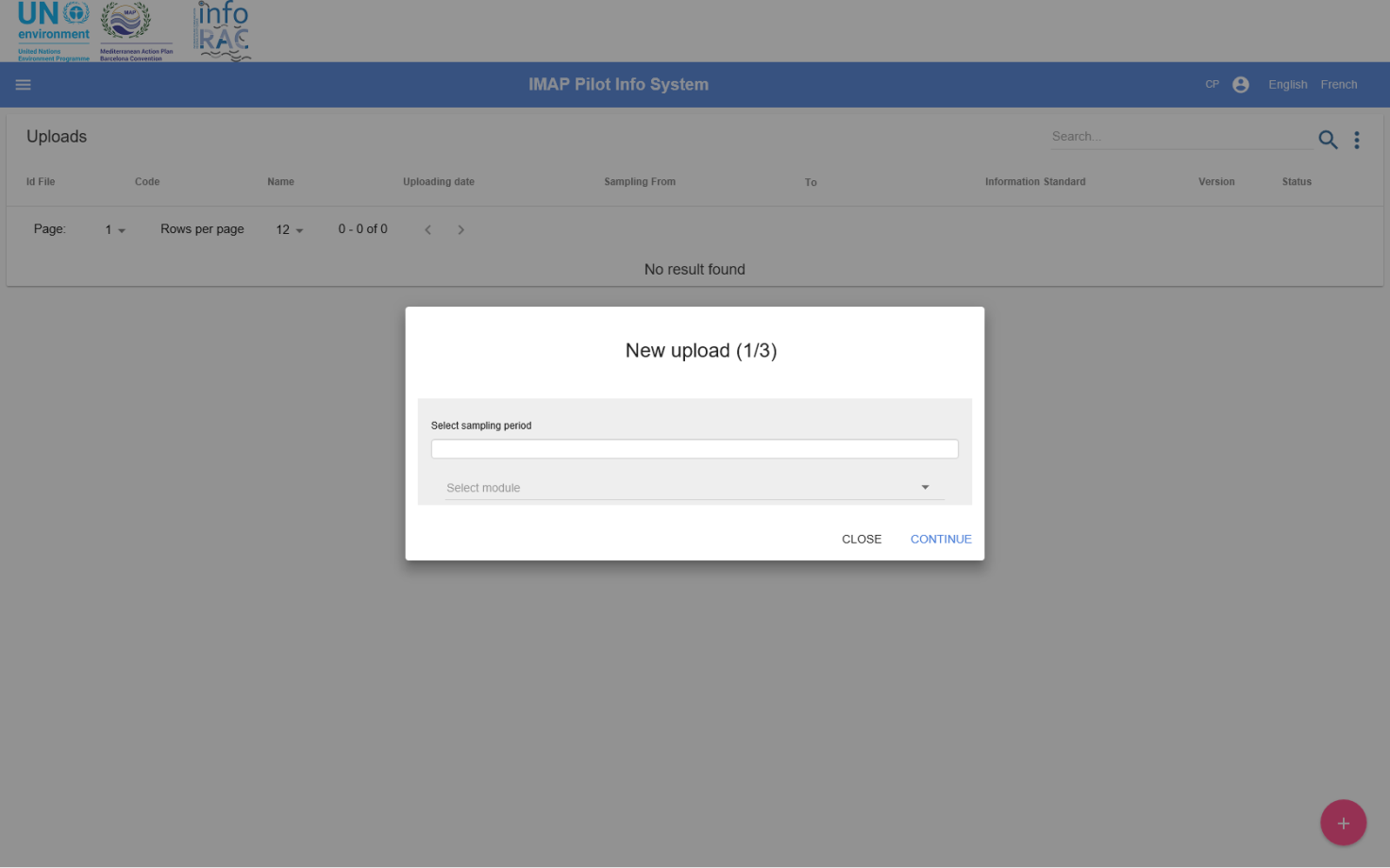 Figure 15: Select sampling period (1)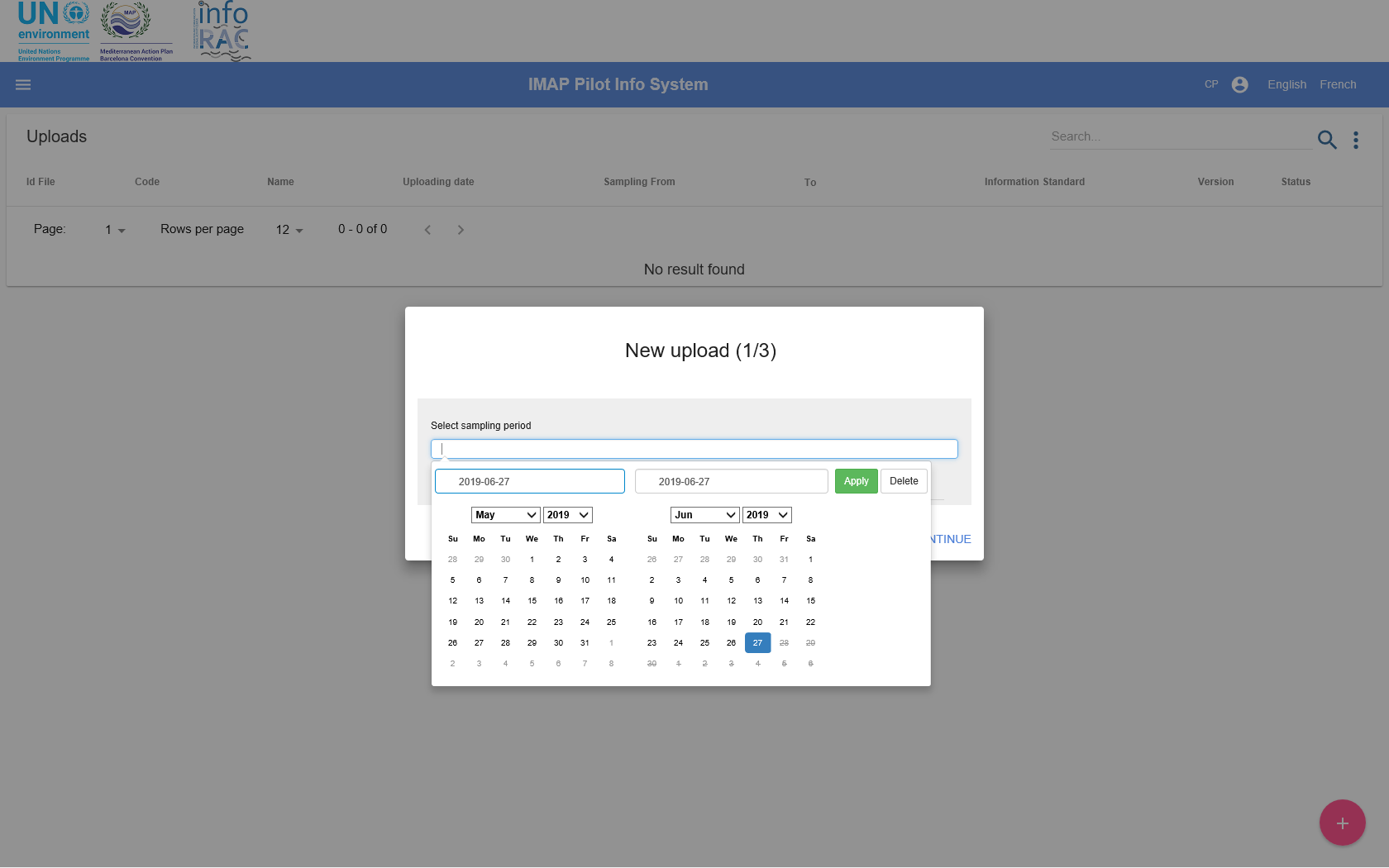 Figure 16: Select sampling period (2)Standard module: the name of the standard module filled in with data;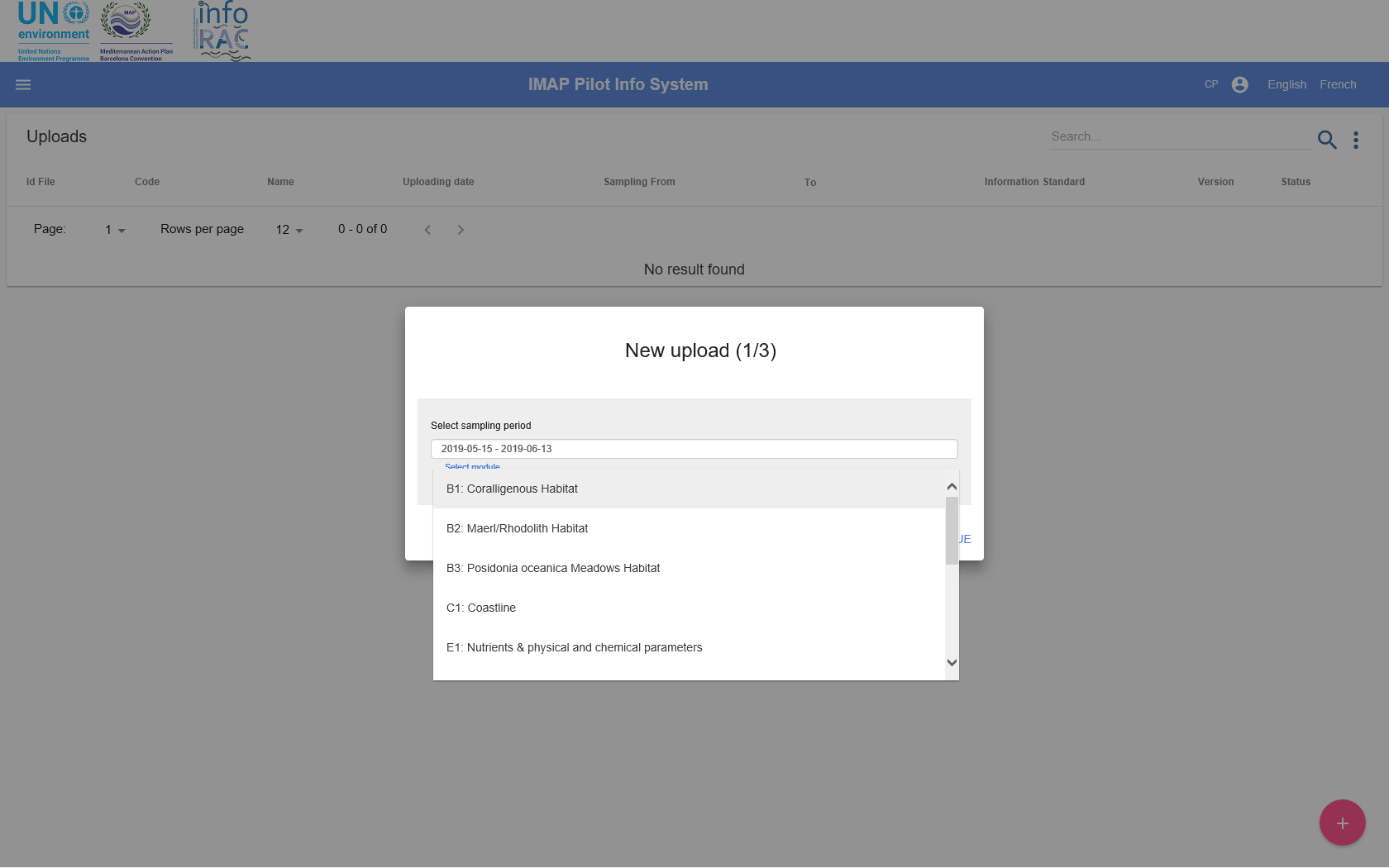 Figure 17: Select the standard modulePress the "CLOSE" button to cancel or "CONTINUE" to continue. In the next upload window (2/3), the Excel file can be loaded in one of the following ways: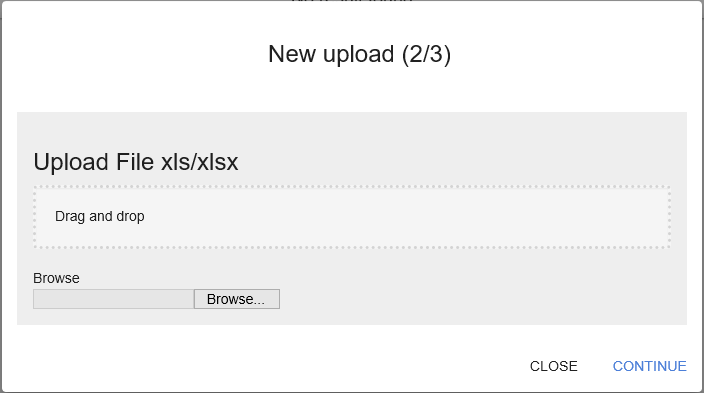 Figure 18: File upload (2/3)Drag & drop: upload the file by dragging it into the appropriate sectionChoose file: select the file from the explore windowOnce the file has been chosen, press "Upload" to send the data to the server.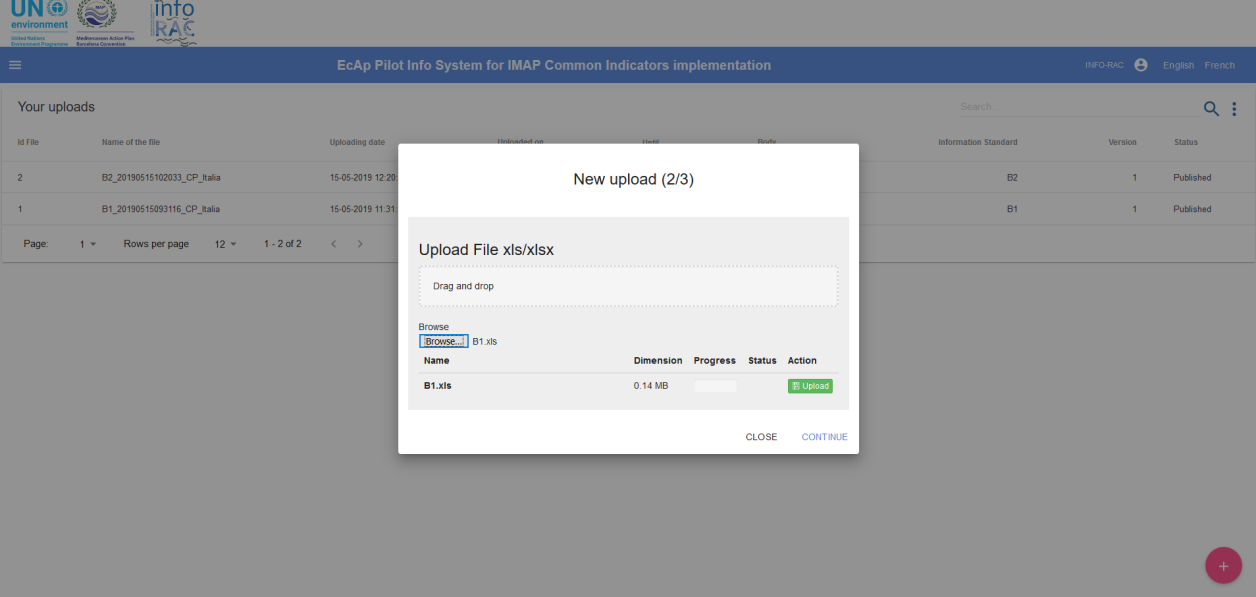 Figure 19: File upload (2/3)Press the "CLOSE" button to cancel or "CONTINUE" to continue.In the next upload window (3/3) it is possible to load attachments in one of the following ways:Drag & drop: load the file by dragging it into the appropriate sectionChoose file: select the file from the explore windowIt is possible to upload one or more attachments. Once the files have been selected, press "UPLOAD" to send the data to the server.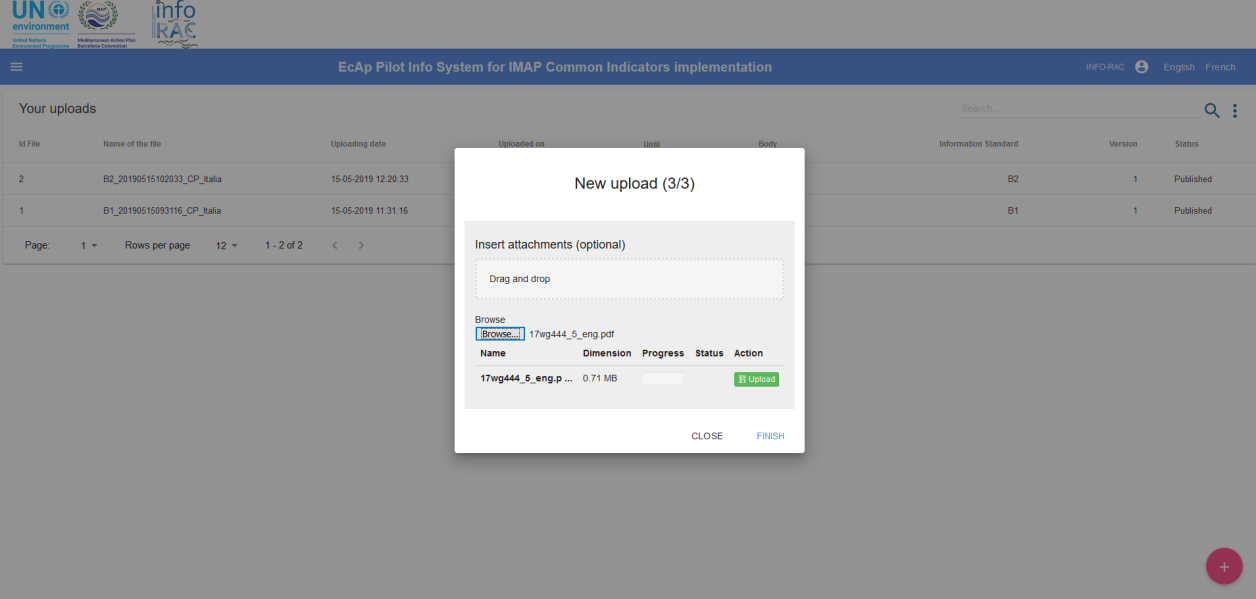 Figure 20: File upload (3/3)Press the "FINISH" button to complete or "CLOSE" to interrupt all file loading activity.The uploaded file will take in “Draft” status and will appear in the uploaded file list.SearchIn the “Upload” section it is possible to carry out both a textual search and an advanced search within the set of uploaded files.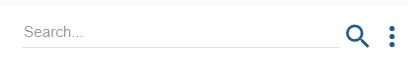 Figure 21: Search and Advanced searchThe Text Search allows to search for a text within all uploaded files (not their content).The advanced search allows to filter on:Acquisition time intervalLoading time intervalStandardFile status (Canceled, Compliant, Draft, , ...)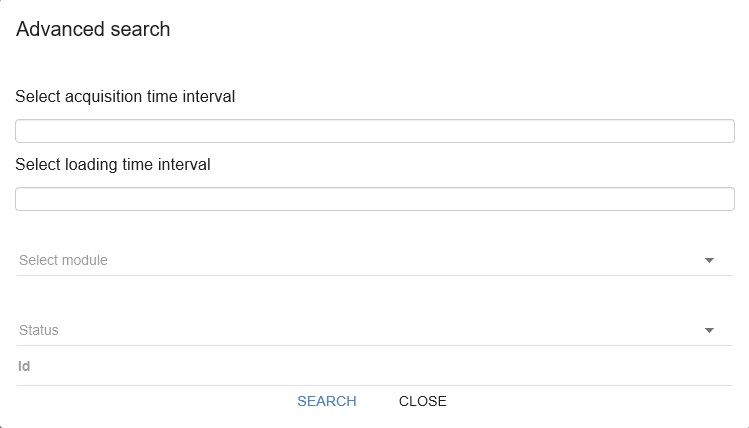 Figure 22: Advanced searchCancel monitoring fileIf the loaded file is in the “Draft” status, it can be removed from workflow. To do this, press the “CANCEL UPLOAD” option on the details page of the loaded file.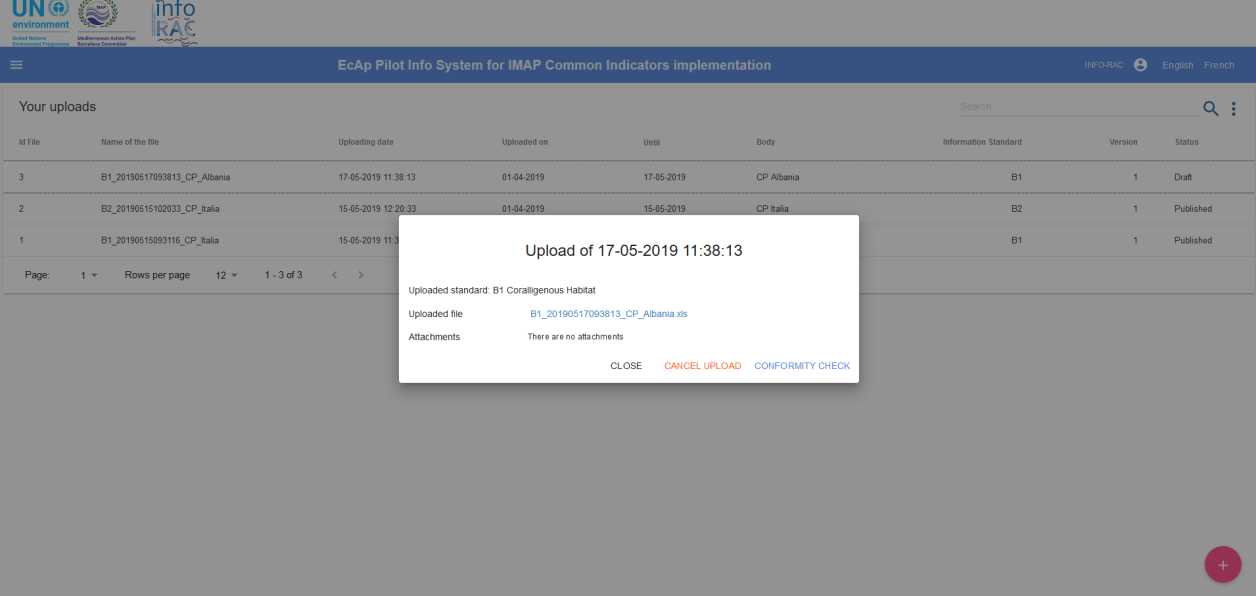 Figure 23: Cancel monitoring fileConformity checkTo check the conformity of a file (i.e. it respects the rules defined in the information standard) it is necessary to click - from the list of uploads - on the name of the file being in “Draft” status and press the “CONFORMITY CHECK”.Conformity check can give two results:Conformity check failed (see next paragraph)Conformity check is successful: loaded file changes from “Draft” to “Compliant” statusConformity check failedIf conformity check fails, the system shows an error message.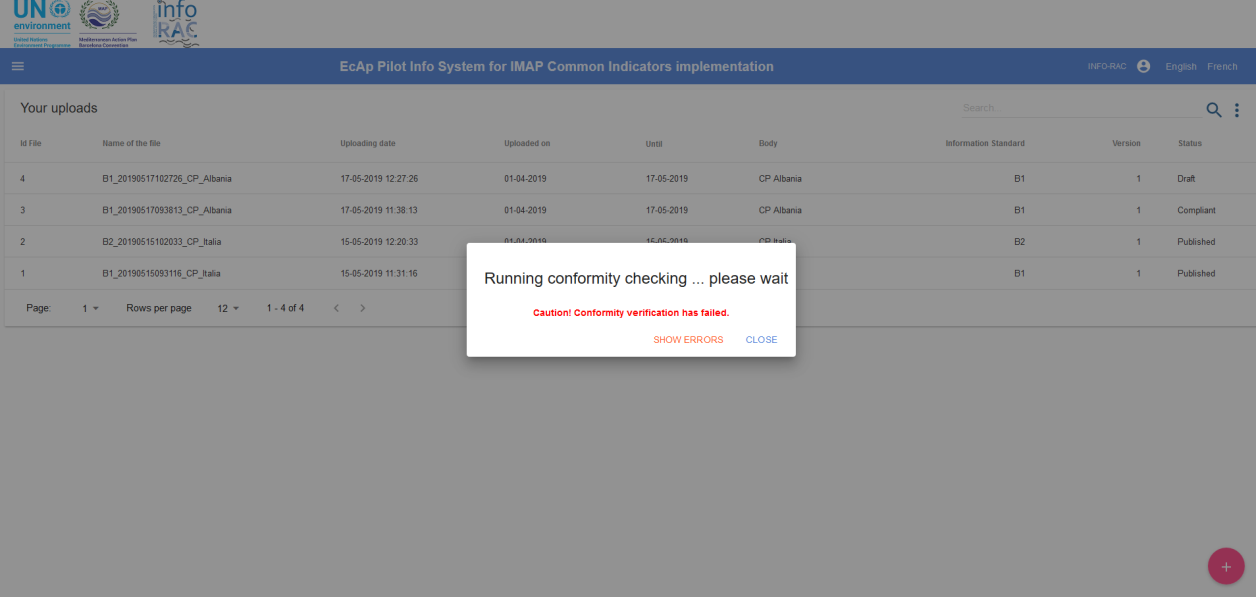 Figure 24: Conformity check error messageBy pressing the "SHOW ERRORS" button, it is possible to download an Excel spreadsheet containing all the errors that have to be resolved to pass the conformity check.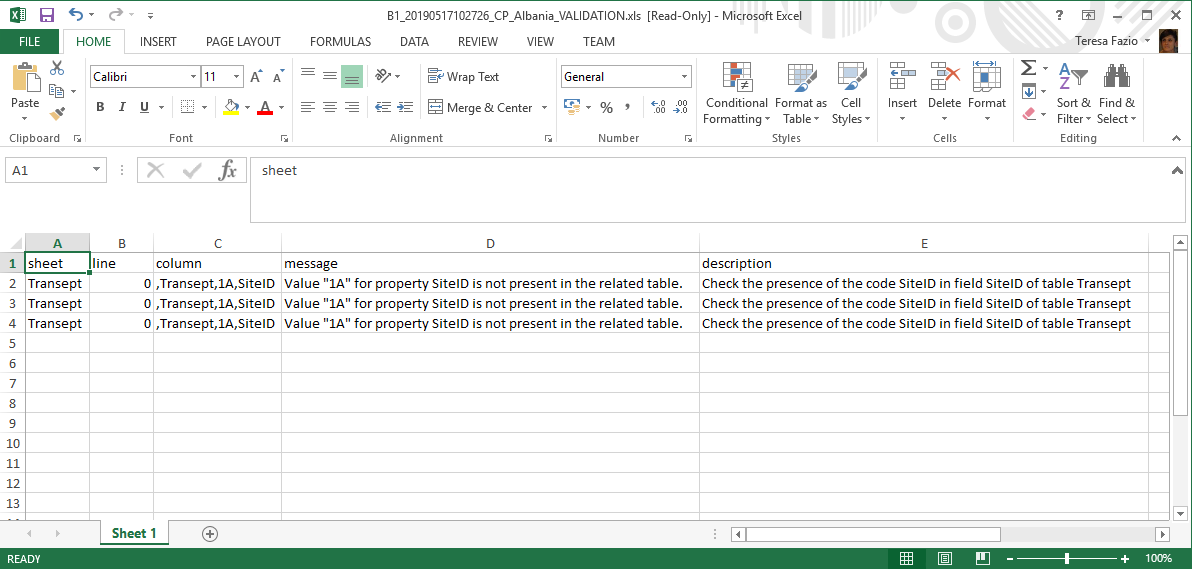 Figure 25: Spreadsheet of conformity errorsThe excel sheet contains indications on the errors to be managed: code and error message as well as line, column and sheet from which the error derives.Conformity check successfulIn this case the status of the loaded file changes to “Compliant”.Validation and publicationFiles in “Compliant” status can be validated and subsequently published.To validate it is necessary to click on the file and press the "VALID" button.In the same way it is possible to make it "INVALID".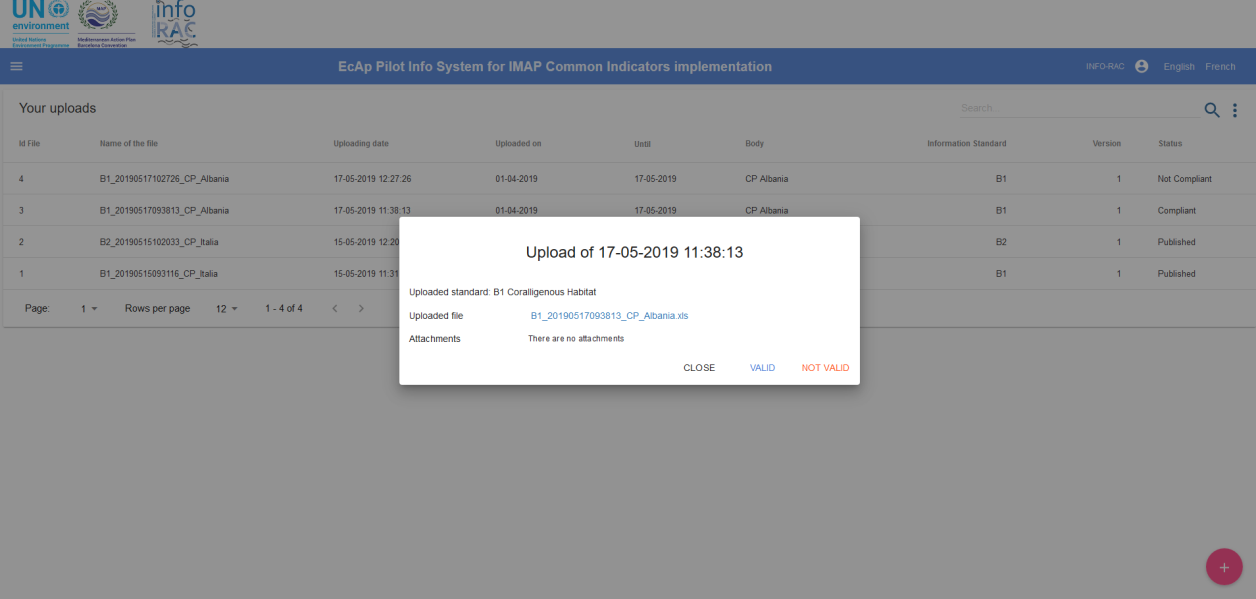 Figure 26: ValidationThe monitoring information contained in a previously validated file can be published using the “PUBLISH” button.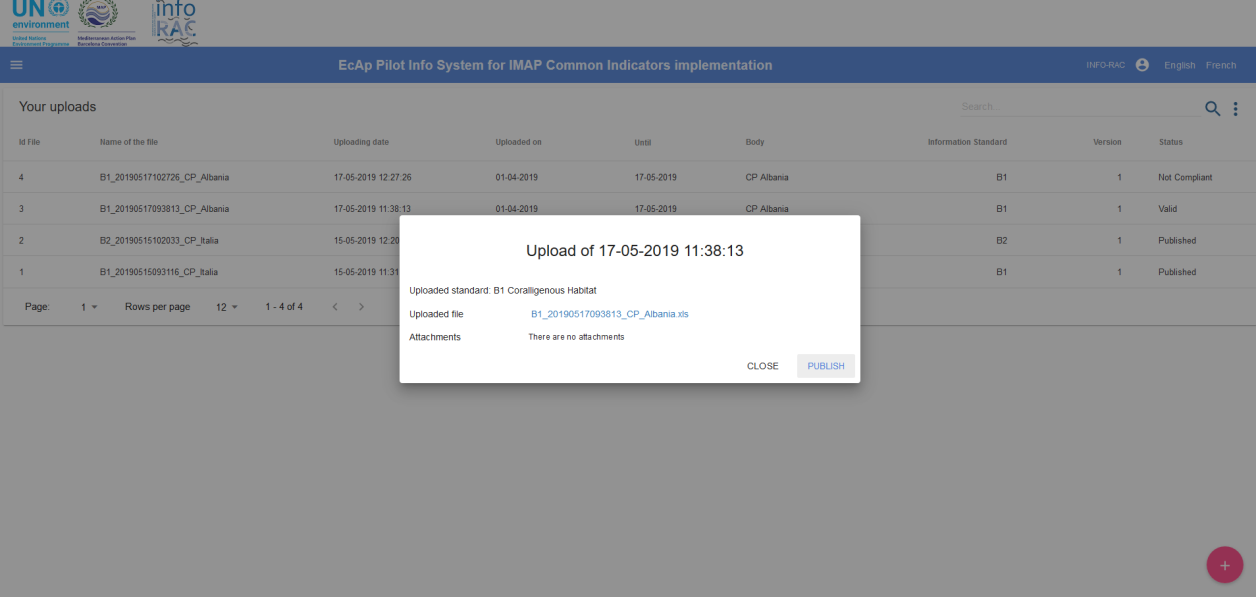 Figure 27: PublishingThis operation involves loading of the monitoring information into database.IMAP Pilot Info System User GuideDocument Id.:Approved by:Checked by: